Vista channelkids.comPara más material gratis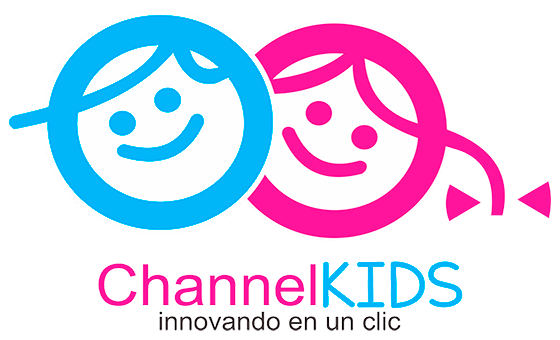 MATERIAEspañolGRADO1º SEMANA16ACTIVIDADESACTIVIDADESACTIVIDADESACTIVIDADESACTIVIDADESACTIVIDADESFormar equipos y en cada uno proporcionar tarjetas con palabras para jugar a asociarlas. El reto será colocar juntas todas las que comiencen o terminen igual.Una vez cumplida la consigna, socializar las clasificaciones que hizo cada equipo para determinar si fueron correctas o no.Leer en voz alta las palabras completas, escribirlas en el cuaderno y hacer una ilustración para representar cada una.Resolver un ejercicio en el cuaderno consistente en completar palabras escribiendo las sílabas faltantes. Por ejemplo:Jugar al “basta” de sílabas. El docente deberá decir una sílaba para que los niños escriban cinco palabras que la contengan, el primero en lograrlo deberá decir “basta”, en ese momento queda prohibido seguir escribiendo. Por cada palabras escrita se ganarán un punto, al final gana quien obtenga la mayor puntuación.Formar equipos y en cada uno proporcionar tarjetas con palabras para jugar a asociarlas. El reto será colocar juntas todas las que comiencen o terminen igual.Una vez cumplida la consigna, socializar las clasificaciones que hizo cada equipo para determinar si fueron correctas o no.Leer en voz alta las palabras completas, escribirlas en el cuaderno y hacer una ilustración para representar cada una.Resolver un ejercicio en el cuaderno consistente en completar palabras escribiendo las sílabas faltantes. Por ejemplo:Jugar al “basta” de sílabas. El docente deberá decir una sílaba para que los niños escriban cinco palabras que la contengan, el primero en lograrlo deberá decir “basta”, en ese momento queda prohibido seguir escribiendo. Por cada palabras escrita se ganarán un punto, al final gana quien obtenga la mayor puntuación.Formar equipos y en cada uno proporcionar tarjetas con palabras para jugar a asociarlas. El reto será colocar juntas todas las que comiencen o terminen igual.Una vez cumplida la consigna, socializar las clasificaciones que hizo cada equipo para determinar si fueron correctas o no.Leer en voz alta las palabras completas, escribirlas en el cuaderno y hacer una ilustración para representar cada una.Resolver un ejercicio en el cuaderno consistente en completar palabras escribiendo las sílabas faltantes. Por ejemplo:Jugar al “basta” de sílabas. El docente deberá decir una sílaba para que los niños escriban cinco palabras que la contengan, el primero en lograrlo deberá decir “basta”, en ese momento queda prohibido seguir escribiendo. Por cada palabras escrita se ganarán un punto, al final gana quien obtenga la mayor puntuación.Formar equipos y en cada uno proporcionar tarjetas con palabras para jugar a asociarlas. El reto será colocar juntas todas las que comiencen o terminen igual.Una vez cumplida la consigna, socializar las clasificaciones que hizo cada equipo para determinar si fueron correctas o no.Leer en voz alta las palabras completas, escribirlas en el cuaderno y hacer una ilustración para representar cada una.Resolver un ejercicio en el cuaderno consistente en completar palabras escribiendo las sílabas faltantes. Por ejemplo:Jugar al “basta” de sílabas. El docente deberá decir una sílaba para que los niños escriban cinco palabras que la contengan, el primero en lograrlo deberá decir “basta”, en ese momento queda prohibido seguir escribiendo. Por cada palabras escrita se ganarán un punto, al final gana quien obtenga la mayor puntuación.Formar equipos y en cada uno proporcionar tarjetas con palabras para jugar a asociarlas. El reto será colocar juntas todas las que comiencen o terminen igual.Una vez cumplida la consigna, socializar las clasificaciones que hizo cada equipo para determinar si fueron correctas o no.Leer en voz alta las palabras completas, escribirlas en el cuaderno y hacer una ilustración para representar cada una.Resolver un ejercicio en el cuaderno consistente en completar palabras escribiendo las sílabas faltantes. Por ejemplo:Jugar al “basta” de sílabas. El docente deberá decir una sílaba para que los niños escriban cinco palabras que la contengan, el primero en lograrlo deberá decir “basta”, en ese momento queda prohibido seguir escribiendo. Por cada palabras escrita se ganarán un punto, al final gana quien obtenga la mayor puntuación.Formar equipos y en cada uno proporcionar tarjetas con palabras para jugar a asociarlas. El reto será colocar juntas todas las que comiencen o terminen igual.Una vez cumplida la consigna, socializar las clasificaciones que hizo cada equipo para determinar si fueron correctas o no.Leer en voz alta las palabras completas, escribirlas en el cuaderno y hacer una ilustración para representar cada una.Resolver un ejercicio en el cuaderno consistente en completar palabras escribiendo las sílabas faltantes. Por ejemplo:Jugar al “basta” de sílabas. El docente deberá decir una sílaba para que los niños escriban cinco palabras que la contengan, el primero en lograrlo deberá decir “basta”, en ese momento queda prohibido seguir escribiendo. Por cada palabras escrita se ganarán un punto, al final gana quien obtenga la mayor puntuación.Llevar a cabo la dinámica “gigantes y enanos” con la variante de que cada alumno que vaya perdiendo tendrá que responder una pregunta relacionada con el tema del teatro y las características de un guion.Facilitar a los niños el siguiente guion de teatro (o si es posible, proyectarlo) https://obrasdeteatrocortas.mx/las-ranitas-y-el-idolo-de-madera/Solicitar a varios alumnos que funjan como los personajes para realizar una lectura colectiva. (con apoyo del docente).Pedirles que durante la lectura identifiquen y señalen las partes donde hablan los personajes.Realizar comentarios sobre la historia que se desarrolla y contestar: ¿quiénes son los personajes?, ¿en qué lugar están?, ¿por qué está dividida en actos?, etc.Hacer comentarios sobre las similitudes de este guion con el que van a presentar, procurando que se enfoquen en sus elementos básicos.Llevar a cabo la dinámica “gigantes y enanos” con la variante de que cada alumno que vaya perdiendo tendrá que responder una pregunta relacionada con el tema del teatro y las características de un guion.Facilitar a los niños el siguiente guion de teatro (o si es posible, proyectarlo) https://obrasdeteatrocortas.mx/las-ranitas-y-el-idolo-de-madera/Solicitar a varios alumnos que funjan como los personajes para realizar una lectura colectiva. (con apoyo del docente).Pedirles que durante la lectura identifiquen y señalen las partes donde hablan los personajes.Realizar comentarios sobre la historia que se desarrolla y contestar: ¿quiénes son los personajes?, ¿en qué lugar están?, ¿por qué está dividida en actos?, etc.Hacer comentarios sobre las similitudes de este guion con el que van a presentar, procurando que se enfoquen en sus elementos básicos.Llevar a cabo la dinámica “gigantes y enanos” con la variante de que cada alumno que vaya perdiendo tendrá que responder una pregunta relacionada con el tema del teatro y las características de un guion.Facilitar a los niños el siguiente guion de teatro (o si es posible, proyectarlo) https://obrasdeteatrocortas.mx/las-ranitas-y-el-idolo-de-madera/Solicitar a varios alumnos que funjan como los personajes para realizar una lectura colectiva. (con apoyo del docente).Pedirles que durante la lectura identifiquen y señalen las partes donde hablan los personajes.Realizar comentarios sobre la historia que se desarrolla y contestar: ¿quiénes son los personajes?, ¿en qué lugar están?, ¿por qué está dividida en actos?, etc.Hacer comentarios sobre las similitudes de este guion con el que van a presentar, procurando que se enfoquen en sus elementos básicos.Llevar a cabo la dinámica “gigantes y enanos” con la variante de que cada alumno que vaya perdiendo tendrá que responder una pregunta relacionada con el tema del teatro y las características de un guion.Facilitar a los niños el siguiente guion de teatro (o si es posible, proyectarlo) https://obrasdeteatrocortas.mx/las-ranitas-y-el-idolo-de-madera/Solicitar a varios alumnos que funjan como los personajes para realizar una lectura colectiva. (con apoyo del docente).Pedirles que durante la lectura identifiquen y señalen las partes donde hablan los personajes.Realizar comentarios sobre la historia que se desarrolla y contestar: ¿quiénes son los personajes?, ¿en qué lugar están?, ¿por qué está dividida en actos?, etc.Hacer comentarios sobre las similitudes de este guion con el que van a presentar, procurando que se enfoquen en sus elementos básicos.Llevar a cabo la dinámica “gigantes y enanos” con la variante de que cada alumno que vaya perdiendo tendrá que responder una pregunta relacionada con el tema del teatro y las características de un guion.Facilitar a los niños el siguiente guion de teatro (o si es posible, proyectarlo) https://obrasdeteatrocortas.mx/las-ranitas-y-el-idolo-de-madera/Solicitar a varios alumnos que funjan como los personajes para realizar una lectura colectiva. (con apoyo del docente).Pedirles que durante la lectura identifiquen y señalen las partes donde hablan los personajes.Realizar comentarios sobre la historia que se desarrolla y contestar: ¿quiénes son los personajes?, ¿en qué lugar están?, ¿por qué está dividida en actos?, etc.Hacer comentarios sobre las similitudes de este guion con el que van a presentar, procurando que se enfoquen en sus elementos básicos.Llevar a cabo la dinámica “gigantes y enanos” con la variante de que cada alumno que vaya perdiendo tendrá que responder una pregunta relacionada con el tema del teatro y las características de un guion.Facilitar a los niños el siguiente guion de teatro (o si es posible, proyectarlo) https://obrasdeteatrocortas.mx/las-ranitas-y-el-idolo-de-madera/Solicitar a varios alumnos que funjan como los personajes para realizar una lectura colectiva. (con apoyo del docente).Pedirles que durante la lectura identifiquen y señalen las partes donde hablan los personajes.Realizar comentarios sobre la historia que se desarrolla y contestar: ¿quiénes son los personajes?, ¿en qué lugar están?, ¿por qué está dividida en actos?, etc.Hacer comentarios sobre las similitudes de este guion con el que van a presentar, procurando que se enfoquen en sus elementos básicos.De manera colectiva, leer nuevamente el guion que van a presentar, procurando realizar las modulaciones necesarias a su voz.Ubicarse en el lugar donde presentarán la obra y leer los diálogos practicando algunos movimientos y desplazamientos. Esto con la intención de que los niños comiencen a familiarizarse.Dialogar sobre cómo se sintieron durante el ensayo y comentar cómo pueden mejorar o qué elementos pueden agregar a su presentación.Tomar acuerdos sobre la escenografía y el vestuario que utilizarán para traer materiales la siguiente sesión. (Se sugiere involucrar a los padres de familia).De manera colectiva, leer nuevamente el guion que van a presentar, procurando realizar las modulaciones necesarias a su voz.Ubicarse en el lugar donde presentarán la obra y leer los diálogos practicando algunos movimientos y desplazamientos. Esto con la intención de que los niños comiencen a familiarizarse.Dialogar sobre cómo se sintieron durante el ensayo y comentar cómo pueden mejorar o qué elementos pueden agregar a su presentación.Tomar acuerdos sobre la escenografía y el vestuario que utilizarán para traer materiales la siguiente sesión. (Se sugiere involucrar a los padres de familia).De manera colectiva, leer nuevamente el guion que van a presentar, procurando realizar las modulaciones necesarias a su voz.Ubicarse en el lugar donde presentarán la obra y leer los diálogos practicando algunos movimientos y desplazamientos. Esto con la intención de que los niños comiencen a familiarizarse.Dialogar sobre cómo se sintieron durante el ensayo y comentar cómo pueden mejorar o qué elementos pueden agregar a su presentación.Tomar acuerdos sobre la escenografía y el vestuario que utilizarán para traer materiales la siguiente sesión. (Se sugiere involucrar a los padres de familia).De manera colectiva, leer nuevamente el guion que van a presentar, procurando realizar las modulaciones necesarias a su voz.Ubicarse en el lugar donde presentarán la obra y leer los diálogos practicando algunos movimientos y desplazamientos. Esto con la intención de que los niños comiencen a familiarizarse.Dialogar sobre cómo se sintieron durante el ensayo y comentar cómo pueden mejorar o qué elementos pueden agregar a su presentación.Tomar acuerdos sobre la escenografía y el vestuario que utilizarán para traer materiales la siguiente sesión. (Se sugiere involucrar a los padres de familia).De manera colectiva, leer nuevamente el guion que van a presentar, procurando realizar las modulaciones necesarias a su voz.Ubicarse en el lugar donde presentarán la obra y leer los diálogos practicando algunos movimientos y desplazamientos. Esto con la intención de que los niños comiencen a familiarizarse.Dialogar sobre cómo se sintieron durante el ensayo y comentar cómo pueden mejorar o qué elementos pueden agregar a su presentación.Tomar acuerdos sobre la escenografía y el vestuario que utilizarán para traer materiales la siguiente sesión. (Se sugiere involucrar a los padres de familia).De manera colectiva, leer nuevamente el guion que van a presentar, procurando realizar las modulaciones necesarias a su voz.Ubicarse en el lugar donde presentarán la obra y leer los diálogos practicando algunos movimientos y desplazamientos. Esto con la intención de que los niños comiencen a familiarizarse.Dialogar sobre cómo se sintieron durante el ensayo y comentar cómo pueden mejorar o qué elementos pueden agregar a su presentación.Tomar acuerdos sobre la escenografía y el vestuario que utilizarán para traer materiales la siguiente sesión. (Se sugiere involucrar a los padres de familia).MATERIAMatemáticasGRADO1º SEMANA16SECUENCIA DE ACTIVIDADESSECUENCIA DE ACTIVIDADESSECUENCIA DE ACTIVIDADESSECUENCIA DE ACTIVIDADESSECUENCIA DE ACTIVIDADESSECUENCIA DE ACTIVIDADESEn equipos, jugar a “las cajas mágicas”. Dentro de pequeñas cajas, el docente colocará objetos de diferentes tamaños y proporcionará una a cada equipo. Cuando el maestro lo indique, deberán ordenar los objetos que contenga del más corto al más largo, en el menor SEMANA posible. Cuando el maestro diga cambio, deberán guardar los objetos y pasar la caja al equipo de al lado para repetir la dinámica.Reunir a los niños en equipos de 4 integrantes y proporcionarles 4 gises de diferentes colores: rojo, verde, azul y amarillo. Con ellos deberán trazar en la cancha las siguientes líneas: con rojo, una línea que mida igual que el más alto de su equipo; con azul una que mida lo mismo que el más bajo; con verde el que va después del más bajo y con amarillo una que mida lo mismo que el compañero que va antes del más alto.Una vez terminadas, comentar qué estrategias utilizaron para medir y trazarlas en el suelo.Comparar si las líneas de cada color fueron iguales a las del resto de los equipos.En su cuaderno, dibujar objetos del aula separándolos en dos categorías: cortos y largos.En equipos, jugar a “las cajas mágicas”. Dentro de pequeñas cajas, el docente colocará objetos de diferentes tamaños y proporcionará una a cada equipo. Cuando el maestro lo indique, deberán ordenar los objetos que contenga del más corto al más largo, en el menor SEMANA posible. Cuando el maestro diga cambio, deberán guardar los objetos y pasar la caja al equipo de al lado para repetir la dinámica.Reunir a los niños en equipos de 4 integrantes y proporcionarles 4 gises de diferentes colores: rojo, verde, azul y amarillo. Con ellos deberán trazar en la cancha las siguientes líneas: con rojo, una línea que mida igual que el más alto de su equipo; con azul una que mida lo mismo que el más bajo; con verde el que va después del más bajo y con amarillo una que mida lo mismo que el compañero que va antes del más alto.Una vez terminadas, comentar qué estrategias utilizaron para medir y trazarlas en el suelo.Comparar si las líneas de cada color fueron iguales a las del resto de los equipos.En su cuaderno, dibujar objetos del aula separándolos en dos categorías: cortos y largos.En equipos, jugar a “las cajas mágicas”. Dentro de pequeñas cajas, el docente colocará objetos de diferentes tamaños y proporcionará una a cada equipo. Cuando el maestro lo indique, deberán ordenar los objetos que contenga del más corto al más largo, en el menor SEMANA posible. Cuando el maestro diga cambio, deberán guardar los objetos y pasar la caja al equipo de al lado para repetir la dinámica.Reunir a los niños en equipos de 4 integrantes y proporcionarles 4 gises de diferentes colores: rojo, verde, azul y amarillo. Con ellos deberán trazar en la cancha las siguientes líneas: con rojo, una línea que mida igual que el más alto de su equipo; con azul una que mida lo mismo que el más bajo; con verde el que va después del más bajo y con amarillo una que mida lo mismo que el compañero que va antes del más alto.Una vez terminadas, comentar qué estrategias utilizaron para medir y trazarlas en el suelo.Comparar si las líneas de cada color fueron iguales a las del resto de los equipos.En su cuaderno, dibujar objetos del aula separándolos en dos categorías: cortos y largos.En equipos, jugar a “las cajas mágicas”. Dentro de pequeñas cajas, el docente colocará objetos de diferentes tamaños y proporcionará una a cada equipo. Cuando el maestro lo indique, deberán ordenar los objetos que contenga del más corto al más largo, en el menor SEMANA posible. Cuando el maestro diga cambio, deberán guardar los objetos y pasar la caja al equipo de al lado para repetir la dinámica.Reunir a los niños en equipos de 4 integrantes y proporcionarles 4 gises de diferentes colores: rojo, verde, azul y amarillo. Con ellos deberán trazar en la cancha las siguientes líneas: con rojo, una línea que mida igual que el más alto de su equipo; con azul una que mida lo mismo que el más bajo; con verde el que va después del más bajo y con amarillo una que mida lo mismo que el compañero que va antes del más alto.Una vez terminadas, comentar qué estrategias utilizaron para medir y trazarlas en el suelo.Comparar si las líneas de cada color fueron iguales a las del resto de los equipos.En su cuaderno, dibujar objetos del aula separándolos en dos categorías: cortos y largos.En equipos, jugar a “las cajas mágicas”. Dentro de pequeñas cajas, el docente colocará objetos de diferentes tamaños y proporcionará una a cada equipo. Cuando el maestro lo indique, deberán ordenar los objetos que contenga del más corto al más largo, en el menor SEMANA posible. Cuando el maestro diga cambio, deberán guardar los objetos y pasar la caja al equipo de al lado para repetir la dinámica.Reunir a los niños en equipos de 4 integrantes y proporcionarles 4 gises de diferentes colores: rojo, verde, azul y amarillo. Con ellos deberán trazar en la cancha las siguientes líneas: con rojo, una línea que mida igual que el más alto de su equipo; con azul una que mida lo mismo que el más bajo; con verde el que va después del más bajo y con amarillo una que mida lo mismo que el compañero que va antes del más alto.Una vez terminadas, comentar qué estrategias utilizaron para medir y trazarlas en el suelo.Comparar si las líneas de cada color fueron iguales a las del resto de los equipos.En su cuaderno, dibujar objetos del aula separándolos en dos categorías: cortos y largos.En equipos, jugar a “las cajas mágicas”. Dentro de pequeñas cajas, el docente colocará objetos de diferentes tamaños y proporcionará una a cada equipo. Cuando el maestro lo indique, deberán ordenar los objetos que contenga del más corto al más largo, en el menor SEMANA posible. Cuando el maestro diga cambio, deberán guardar los objetos y pasar la caja al equipo de al lado para repetir la dinámica.Reunir a los niños en equipos de 4 integrantes y proporcionarles 4 gises de diferentes colores: rojo, verde, azul y amarillo. Con ellos deberán trazar en la cancha las siguientes líneas: con rojo, una línea que mida igual que el más alto de su equipo; con azul una que mida lo mismo que el más bajo; con verde el que va después del más bajo y con amarillo una que mida lo mismo que el compañero que va antes del más alto.Una vez terminadas, comentar qué estrategias utilizaron para medir y trazarlas en el suelo.Comparar si las líneas de cada color fueron iguales a las del resto de los equipos.En su cuaderno, dibujar objetos del aula separándolos en dos categorías: cortos y largos.Recordar el orden de los días de la semana guiando a los niños con preguntas como: ¿qué día fue ayer?, ¿qué día será mañana?, ¿qué día era hace 4 días?, etc.En su cuaderno, escribir los nombres de los días de la semana e ilustrar una actividad que realizan en cada uno, ya sea en la escuela o en su hogar.Comparar los dibujos con los de sus compañeros para identificar qué actividades tienen en común.En la siguiente sopa de letras, encontrar los días de la semana:Recordar el orden de los días de la semana guiando a los niños con preguntas como: ¿qué día fue ayer?, ¿qué día será mañana?, ¿qué día era hace 4 días?, etc.En su cuaderno, escribir los nombres de los días de la semana e ilustrar una actividad que realizan en cada uno, ya sea en la escuela o en su hogar.Comparar los dibujos con los de sus compañeros para identificar qué actividades tienen en común.En la siguiente sopa de letras, encontrar los días de la semana:Recordar el orden de los días de la semana guiando a los niños con preguntas como: ¿qué día fue ayer?, ¿qué día será mañana?, ¿qué día era hace 4 días?, etc.En su cuaderno, escribir los nombres de los días de la semana e ilustrar una actividad que realizan en cada uno, ya sea en la escuela o en su hogar.Comparar los dibujos con los de sus compañeros para identificar qué actividades tienen en común.En la siguiente sopa de letras, encontrar los días de la semana:Recordar el orden de los días de la semana guiando a los niños con preguntas como: ¿qué día fue ayer?, ¿qué día será mañana?, ¿qué día era hace 4 días?, etc.En su cuaderno, escribir los nombres de los días de la semana e ilustrar una actividad que realizan en cada uno, ya sea en la escuela o en su hogar.Comparar los dibujos con los de sus compañeros para identificar qué actividades tienen en común.En la siguiente sopa de letras, encontrar los días de la semana:Recordar el orden de los días de la semana guiando a los niños con preguntas como: ¿qué día fue ayer?, ¿qué día será mañana?, ¿qué día era hace 4 días?, etc.En su cuaderno, escribir los nombres de los días de la semana e ilustrar una actividad que realizan en cada uno, ya sea en la escuela o en su hogar.Comparar los dibujos con los de sus compañeros para identificar qué actividades tienen en común.En la siguiente sopa de letras, encontrar los días de la semana:Recordar el orden de los días de la semana guiando a los niños con preguntas como: ¿qué día fue ayer?, ¿qué día será mañana?, ¿qué día era hace 4 días?, etc.En su cuaderno, escribir los nombres de los días de la semana e ilustrar una actividad que realizan en cada uno, ya sea en la escuela o en su hogar.Comparar los dibujos con los de sus compañeros para identificar qué actividades tienen en común.En la siguiente sopa de letras, encontrar los días de la semana:En binas, jugar al memorama de días de la semana. (Este material se puede elaborar con tiras de papel).En el pintarrón, escribir sucesos que ocurrieron la semana anterior en el aula y permitir que los niños comenten qué día tuvieron lugar.Escribirlos en su cuaderno junto con el día de la semana que ocurrieron.Escuchar y cantar la siguiente canción de los días de la semana. https://www.youtube.com/watch?v=_O6iLluQhJMEn binas, jugar al memorama de días de la semana. (Este material se puede elaborar con tiras de papel).En el pintarrón, escribir sucesos que ocurrieron la semana anterior en el aula y permitir que los niños comenten qué día tuvieron lugar.Escribirlos en su cuaderno junto con el día de la semana que ocurrieron.Escuchar y cantar la siguiente canción de los días de la semana. https://www.youtube.com/watch?v=_O6iLluQhJMEn binas, jugar al memorama de días de la semana. (Este material se puede elaborar con tiras de papel).En el pintarrón, escribir sucesos que ocurrieron la semana anterior en el aula y permitir que los niños comenten qué día tuvieron lugar.Escribirlos en su cuaderno junto con el día de la semana que ocurrieron.Escuchar y cantar la siguiente canción de los días de la semana. https://www.youtube.com/watch?v=_O6iLluQhJMEn binas, jugar al memorama de días de la semana. (Este material se puede elaborar con tiras de papel).En el pintarrón, escribir sucesos que ocurrieron la semana anterior en el aula y permitir que los niños comenten qué día tuvieron lugar.Escribirlos en su cuaderno junto con el día de la semana que ocurrieron.Escuchar y cantar la siguiente canción de los días de la semana. https://www.youtube.com/watch?v=_O6iLluQhJMEn binas, jugar al memorama de días de la semana. (Este material se puede elaborar con tiras de papel).En el pintarrón, escribir sucesos que ocurrieron la semana anterior en el aula y permitir que los niños comenten qué día tuvieron lugar.Escribirlos en su cuaderno junto con el día de la semana que ocurrieron.Escuchar y cantar la siguiente canción de los días de la semana. https://www.youtube.com/watch?v=_O6iLluQhJMEn binas, jugar al memorama de días de la semana. (Este material se puede elaborar con tiras de papel).En el pintarrón, escribir sucesos que ocurrieron la semana anterior en el aula y permitir que los niños comenten qué día tuvieron lugar.Escribirlos en su cuaderno junto con el día de la semana que ocurrieron.Escuchar y cantar la siguiente canción de los días de la semana. https://www.youtube.com/watch?v=_O6iLluQhJMMATERIAConocimiento del MedioGRADO1º SEMANA16SECUENCIA DE ACTIVIDADESSECUENCIA DE ACTIVIDADESSECUENCIA DE ACTIVIDADESSECUENCIA DE ACTIVIDADESSECUENCIA DE ACTIVIDADESSECUENCIA DE ACTIVIDADESDialogar sobre los miembros que conforman la comunidad escolar y las actividades que realizan, destacando la importancia de cada uno.Organizados en equipos, elaborar una entrevista para un miembro de la comunidad escolar, que les permita recabar información sobre sus responsabilidades, cuándo las realiza, con quién colabora, las herramientas que necesita, el SEMANA que lleva trabajando en la escuela, etc.Aplicar la entrevista y registrar la respuesta con frases breves o con dibujos.En una cartulina, hacer un dibujo de la persona que entrevistaron realizando alguna de sus funciones, después socializar la información con sus compañeros.Dialogar sobre los miembros que conforman la comunidad escolar y las actividades que realizan, destacando la importancia de cada uno.Organizados en equipos, elaborar una entrevista para un miembro de la comunidad escolar, que les permita recabar información sobre sus responsabilidades, cuándo las realiza, con quién colabora, las herramientas que necesita, el SEMANA que lleva trabajando en la escuela, etc.Aplicar la entrevista y registrar la respuesta con frases breves o con dibujos.En una cartulina, hacer un dibujo de la persona que entrevistaron realizando alguna de sus funciones, después socializar la información con sus compañeros.Dialogar sobre los miembros que conforman la comunidad escolar y las actividades que realizan, destacando la importancia de cada uno.Organizados en equipos, elaborar una entrevista para un miembro de la comunidad escolar, que les permita recabar información sobre sus responsabilidades, cuándo las realiza, con quién colabora, las herramientas que necesita, el SEMANA que lleva trabajando en la escuela, etc.Aplicar la entrevista y registrar la respuesta con frases breves o con dibujos.En una cartulina, hacer un dibujo de la persona que entrevistaron realizando alguna de sus funciones, después socializar la información con sus compañeros.Dialogar sobre los miembros que conforman la comunidad escolar y las actividades que realizan, destacando la importancia de cada uno.Organizados en equipos, elaborar una entrevista para un miembro de la comunidad escolar, que les permita recabar información sobre sus responsabilidades, cuándo las realiza, con quién colabora, las herramientas que necesita, el SEMANA que lleva trabajando en la escuela, etc.Aplicar la entrevista y registrar la respuesta con frases breves o con dibujos.En una cartulina, hacer un dibujo de la persona que entrevistaron realizando alguna de sus funciones, después socializar la información con sus compañeros.Dialogar sobre los miembros que conforman la comunidad escolar y las actividades que realizan, destacando la importancia de cada uno.Organizados en equipos, elaborar una entrevista para un miembro de la comunidad escolar, que les permita recabar información sobre sus responsabilidades, cuándo las realiza, con quién colabora, las herramientas que necesita, el SEMANA que lleva trabajando en la escuela, etc.Aplicar la entrevista y registrar la respuesta con frases breves o con dibujos.En una cartulina, hacer un dibujo de la persona que entrevistaron realizando alguna de sus funciones, después socializar la información con sus compañeros.Dialogar sobre los miembros que conforman la comunidad escolar y las actividades que realizan, destacando la importancia de cada uno.Organizados en equipos, elaborar una entrevista para un miembro de la comunidad escolar, que les permita recabar información sobre sus responsabilidades, cuándo las realiza, con quién colabora, las herramientas que necesita, el SEMANA que lleva trabajando en la escuela, etc.Aplicar la entrevista y registrar la respuesta con frases breves o con dibujos.En una cartulina, hacer un dibujo de la persona que entrevistaron realizando alguna de sus funciones, después socializar la información con sus compañeros.Dialogar sobre la historia de la escuela y los acontecimientos importantes que han ocurrido en ella.Organizar una presentación para otros grupos acerca de la historia de su escuela. Con apoyo del docente tomar acuerdos para que, en equipos, cada quién presente un hecho relevante.En cartulinas, elaborar una ilustración del acontecimiento que van a presentar.Realizar la presentación en otro grupo.Comentar qué dificultades enfrentaron para tomar acuerdos y realizar la presentación y cómo lograron superarlas.Dialogar sobre la historia de la escuela y los acontecimientos importantes que han ocurrido en ella.Organizar una presentación para otros grupos acerca de la historia de su escuela. Con apoyo del docente tomar acuerdos para que, en equipos, cada quién presente un hecho relevante.En cartulinas, elaborar una ilustración del acontecimiento que van a presentar.Realizar la presentación en otro grupo.Comentar qué dificultades enfrentaron para tomar acuerdos y realizar la presentación y cómo lograron superarlas.Dialogar sobre la historia de la escuela y los acontecimientos importantes que han ocurrido en ella.Organizar una presentación para otros grupos acerca de la historia de su escuela. Con apoyo del docente tomar acuerdos para que, en equipos, cada quién presente un hecho relevante.En cartulinas, elaborar una ilustración del acontecimiento que van a presentar.Realizar la presentación en otro grupo.Comentar qué dificultades enfrentaron para tomar acuerdos y realizar la presentación y cómo lograron superarlas.Dialogar sobre la historia de la escuela y los acontecimientos importantes que han ocurrido en ella.Organizar una presentación para otros grupos acerca de la historia de su escuela. Con apoyo del docente tomar acuerdos para que, en equipos, cada quién presente un hecho relevante.En cartulinas, elaborar una ilustración del acontecimiento que van a presentar.Realizar la presentación en otro grupo.Comentar qué dificultades enfrentaron para tomar acuerdos y realizar la presentación y cómo lograron superarlas.Dialogar sobre la historia de la escuela y los acontecimientos importantes que han ocurrido en ella.Organizar una presentación para otros grupos acerca de la historia de su escuela. Con apoyo del docente tomar acuerdos para que, en equipos, cada quién presente un hecho relevante.En cartulinas, elaborar una ilustración del acontecimiento que van a presentar.Realizar la presentación en otro grupo.Comentar qué dificultades enfrentaron para tomar acuerdos y realizar la presentación y cómo lograron superarlas.Dialogar sobre la historia de la escuela y los acontecimientos importantes que han ocurrido en ella.Organizar una presentación para otros grupos acerca de la historia de su escuela. Con apoyo del docente tomar acuerdos para que, en equipos, cada quién presente un hecho relevante.En cartulinas, elaborar una ilustración del acontecimiento que van a presentar.Realizar la presentación en otro grupo.Comentar qué dificultades enfrentaron para tomar acuerdos y realizar la presentación y cómo lograron superarlas.ÁREAArtesGRADO1º SEMANA16ACTIVIDADESACTIVIDADESACTIVIDADESACTIVIDADESACTIVIDADESACTIVIDADESSolicitar a los alumnos que se pongan de pie y realicen algunos movimientos indicados por el docente, por ejemplo: caminando en puntas, moviendo los brazos como si estuvieran nadando, como si tuvieran pies de piedra, etc.En un espacio abierto, desplazarse libremente e ir adoptando movimientos que se adapten a la siguiente historia: Hoy en la mañana desperté, comencé a caminar por la calle, pero me fue imposible porque mis pies parecían volar, moví desesperadamente los brazos pero no podía quedarme en el suelo, de repente, una ola de agua apareció frente a mí, me hundió tanto que tuve que nadar para volver a la superficie, cuando comencé a flotar relajé todo mi cuerpo y me quedé así un momento, poco a poco el agua desapareció, tranquilo volví a mi casa, pero cuál fue mi sorpresa al descubrir que el techo estaba tan bajo que sólo podía moverme agachado; me deslicé por los rincones hasta llegar a mi cama donde permanecí recostado hasta que desperté de ese horrible sueño.Jugar a gigantes, enanos y medianos: en gigantes los alumnos deben levantar los brazos; en enanos colocarse en cuclillas y en medianos con las manos en las rodillas. La actividad puede aumentar su nivel de complejidad al agregarle indicaciones como adelante, atrás, derecha o izquierda, según las posibilidades de los niños.Dialogar sobre su experiencia al realizar los diferentes movimientos.Solicitar a los alumnos que se pongan de pie y realicen algunos movimientos indicados por el docente, por ejemplo: caminando en puntas, moviendo los brazos como si estuvieran nadando, como si tuvieran pies de piedra, etc.En un espacio abierto, desplazarse libremente e ir adoptando movimientos que se adapten a la siguiente historia: Hoy en la mañana desperté, comencé a caminar por la calle, pero me fue imposible porque mis pies parecían volar, moví desesperadamente los brazos pero no podía quedarme en el suelo, de repente, una ola de agua apareció frente a mí, me hundió tanto que tuve que nadar para volver a la superficie, cuando comencé a flotar relajé todo mi cuerpo y me quedé así un momento, poco a poco el agua desapareció, tranquilo volví a mi casa, pero cuál fue mi sorpresa al descubrir que el techo estaba tan bajo que sólo podía moverme agachado; me deslicé por los rincones hasta llegar a mi cama donde permanecí recostado hasta que desperté de ese horrible sueño.Jugar a gigantes, enanos y medianos: en gigantes los alumnos deben levantar los brazos; en enanos colocarse en cuclillas y en medianos con las manos en las rodillas. La actividad puede aumentar su nivel de complejidad al agregarle indicaciones como adelante, atrás, derecha o izquierda, según las posibilidades de los niños.Dialogar sobre su experiencia al realizar los diferentes movimientos.Solicitar a los alumnos que se pongan de pie y realicen algunos movimientos indicados por el docente, por ejemplo: caminando en puntas, moviendo los brazos como si estuvieran nadando, como si tuvieran pies de piedra, etc.En un espacio abierto, desplazarse libremente e ir adoptando movimientos que se adapten a la siguiente historia: Hoy en la mañana desperté, comencé a caminar por la calle, pero me fue imposible porque mis pies parecían volar, moví desesperadamente los brazos pero no podía quedarme en el suelo, de repente, una ola de agua apareció frente a mí, me hundió tanto que tuve que nadar para volver a la superficie, cuando comencé a flotar relajé todo mi cuerpo y me quedé así un momento, poco a poco el agua desapareció, tranquilo volví a mi casa, pero cuál fue mi sorpresa al descubrir que el techo estaba tan bajo que sólo podía moverme agachado; me deslicé por los rincones hasta llegar a mi cama donde permanecí recostado hasta que desperté de ese horrible sueño.Jugar a gigantes, enanos y medianos: en gigantes los alumnos deben levantar los brazos; en enanos colocarse en cuclillas y en medianos con las manos en las rodillas. La actividad puede aumentar su nivel de complejidad al agregarle indicaciones como adelante, atrás, derecha o izquierda, según las posibilidades de los niños.Dialogar sobre su experiencia al realizar los diferentes movimientos.Solicitar a los alumnos que se pongan de pie y realicen algunos movimientos indicados por el docente, por ejemplo: caminando en puntas, moviendo los brazos como si estuvieran nadando, como si tuvieran pies de piedra, etc.En un espacio abierto, desplazarse libremente e ir adoptando movimientos que se adapten a la siguiente historia: Hoy en la mañana desperté, comencé a caminar por la calle, pero me fue imposible porque mis pies parecían volar, moví desesperadamente los brazos pero no podía quedarme en el suelo, de repente, una ola de agua apareció frente a mí, me hundió tanto que tuve que nadar para volver a la superficie, cuando comencé a flotar relajé todo mi cuerpo y me quedé así un momento, poco a poco el agua desapareció, tranquilo volví a mi casa, pero cuál fue mi sorpresa al descubrir que el techo estaba tan bajo que sólo podía moverme agachado; me deslicé por los rincones hasta llegar a mi cama donde permanecí recostado hasta que desperté de ese horrible sueño.Jugar a gigantes, enanos y medianos: en gigantes los alumnos deben levantar los brazos; en enanos colocarse en cuclillas y en medianos con las manos en las rodillas. La actividad puede aumentar su nivel de complejidad al agregarle indicaciones como adelante, atrás, derecha o izquierda, según las posibilidades de los niños.Dialogar sobre su experiencia al realizar los diferentes movimientos.Solicitar a los alumnos que se pongan de pie y realicen algunos movimientos indicados por el docente, por ejemplo: caminando en puntas, moviendo los brazos como si estuvieran nadando, como si tuvieran pies de piedra, etc.En un espacio abierto, desplazarse libremente e ir adoptando movimientos que se adapten a la siguiente historia: Hoy en la mañana desperté, comencé a caminar por la calle, pero me fue imposible porque mis pies parecían volar, moví desesperadamente los brazos pero no podía quedarme en el suelo, de repente, una ola de agua apareció frente a mí, me hundió tanto que tuve que nadar para volver a la superficie, cuando comencé a flotar relajé todo mi cuerpo y me quedé así un momento, poco a poco el agua desapareció, tranquilo volví a mi casa, pero cuál fue mi sorpresa al descubrir que el techo estaba tan bajo que sólo podía moverme agachado; me deslicé por los rincones hasta llegar a mi cama donde permanecí recostado hasta que desperté de ese horrible sueño.Jugar a gigantes, enanos y medianos: en gigantes los alumnos deben levantar los brazos; en enanos colocarse en cuclillas y en medianos con las manos en las rodillas. La actividad puede aumentar su nivel de complejidad al agregarle indicaciones como adelante, atrás, derecha o izquierda, según las posibilidades de los niños.Dialogar sobre su experiencia al realizar los diferentes movimientos.Solicitar a los alumnos que se pongan de pie y realicen algunos movimientos indicados por el docente, por ejemplo: caminando en puntas, moviendo los brazos como si estuvieran nadando, como si tuvieran pies de piedra, etc.En un espacio abierto, desplazarse libremente e ir adoptando movimientos que se adapten a la siguiente historia: Hoy en la mañana desperté, comencé a caminar por la calle, pero me fue imposible porque mis pies parecían volar, moví desesperadamente los brazos pero no podía quedarme en el suelo, de repente, una ola de agua apareció frente a mí, me hundió tanto que tuve que nadar para volver a la superficie, cuando comencé a flotar relajé todo mi cuerpo y me quedé así un momento, poco a poco el agua desapareció, tranquilo volví a mi casa, pero cuál fue mi sorpresa al descubrir que el techo estaba tan bajo que sólo podía moverme agachado; me deslicé por los rincones hasta llegar a mi cama donde permanecí recostado hasta que desperté de ese horrible sueño.Jugar a gigantes, enanos y medianos: en gigantes los alumnos deben levantar los brazos; en enanos colocarse en cuclillas y en medianos con las manos en las rodillas. La actividad puede aumentar su nivel de complejidad al agregarle indicaciones como adelante, atrás, derecha o izquierda, según las posibilidades de los niños.Dialogar sobre su experiencia al realizar los diferentes movimientos.ÁREAFORMACION CIVICA Y ETICAGRADO1º SEMANA16ACTIVIDADESACTIVIDADESACTIVIDADESACTIVIDADESACTIVIDADESACTIVIDADES•	Comentar en grupo: ¿a qué juegan a la hora del recreo? ¿con quién?, ¿quiénes no juegan? ¿por qué?, ¿qué problemas o pleitos suelen pasar en el recreo?, ¿cuál es el lugar favorito para pasar el recreo?, etc.  Observando la página 64 del libro de text0.•	Leer la página 65 de su libro de texto y comentar la importancia de la convivencia y de establecer reglas y compromisos.•	Proponer algunas formas en que todos podamos colaborar para que disfruten del patio a la hora del recreo.•	Establecer acuerdos y escribirlos en su cuaderno.•	Heteroevaluación: observar cómo participan en las actividades.•	Comentar en grupo: ¿a qué juegan a la hora del recreo? ¿con quién?, ¿quiénes no juegan? ¿por qué?, ¿qué problemas o pleitos suelen pasar en el recreo?, ¿cuál es el lugar favorito para pasar el recreo?, etc.  Observando la página 64 del libro de text0.•	Leer la página 65 de su libro de texto y comentar la importancia de la convivencia y de establecer reglas y compromisos.•	Proponer algunas formas en que todos podamos colaborar para que disfruten del patio a la hora del recreo.•	Establecer acuerdos y escribirlos en su cuaderno.•	Heteroevaluación: observar cómo participan en las actividades.•	Comentar en grupo: ¿a qué juegan a la hora del recreo? ¿con quién?, ¿quiénes no juegan? ¿por qué?, ¿qué problemas o pleitos suelen pasar en el recreo?, ¿cuál es el lugar favorito para pasar el recreo?, etc.  Observando la página 64 del libro de text0.•	Leer la página 65 de su libro de texto y comentar la importancia de la convivencia y de establecer reglas y compromisos.•	Proponer algunas formas en que todos podamos colaborar para que disfruten del patio a la hora del recreo.•	Establecer acuerdos y escribirlos en su cuaderno.•	Heteroevaluación: observar cómo participan en las actividades.•	Comentar en grupo: ¿a qué juegan a la hora del recreo? ¿con quién?, ¿quiénes no juegan? ¿por qué?, ¿qué problemas o pleitos suelen pasar en el recreo?, ¿cuál es el lugar favorito para pasar el recreo?, etc.  Observando la página 64 del libro de text0.•	Leer la página 65 de su libro de texto y comentar la importancia de la convivencia y de establecer reglas y compromisos.•	Proponer algunas formas en que todos podamos colaborar para que disfruten del patio a la hora del recreo.•	Establecer acuerdos y escribirlos en su cuaderno.•	Heteroevaluación: observar cómo participan en las actividades.•	Comentar en grupo: ¿a qué juegan a la hora del recreo? ¿con quién?, ¿quiénes no juegan? ¿por qué?, ¿qué problemas o pleitos suelen pasar en el recreo?, ¿cuál es el lugar favorito para pasar el recreo?, etc.  Observando la página 64 del libro de text0.•	Leer la página 65 de su libro de texto y comentar la importancia de la convivencia y de establecer reglas y compromisos.•	Proponer algunas formas en que todos podamos colaborar para que disfruten del patio a la hora del recreo.•	Establecer acuerdos y escribirlos en su cuaderno.•	Heteroevaluación: observar cómo participan en las actividades.•	Comentar en grupo: ¿a qué juegan a la hora del recreo? ¿con quién?, ¿quiénes no juegan? ¿por qué?, ¿qué problemas o pleitos suelen pasar en el recreo?, ¿cuál es el lugar favorito para pasar el recreo?, etc.  Observando la página 64 del libro de text0.•	Leer la página 65 de su libro de texto y comentar la importancia de la convivencia y de establecer reglas y compromisos.•	Proponer algunas formas en que todos podamos colaborar para que disfruten del patio a la hora del recreo.•	Establecer acuerdos y escribirlos en su cuaderno.•	Heteroevaluación: observar cómo participan en las actividades.